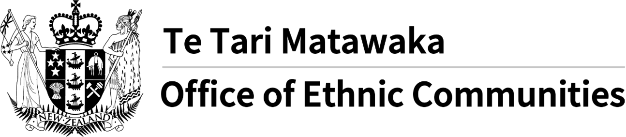 臨時簽證持有人的新冠肺炎緊急福利已經延長臨時簽證持有人的新冠肺炎緊急福利已經獲得延長6個月。這個短期支援原定於2月28日結束，但現已延長至今年8月31日。新冠病毒仍限制某些國家的入境，延長緊急福利意味著社會發展部可以繼續幫助需要支援、急難救助以及因為新冠病毒無法返家的臨時簽證持有者。緊急福利可以協助因為新冠病毒無法支付自己基本生活費用、不能返回本國的人。在新冠肺炎警報級別一級之下：申請人需要前往工收局服務中心提出延長緊急福利款項至2月28日后，或是提出首次申請。要找到您最近的服務中心，請點擊以下連結：https://www.workandincome.govt.nz/about-work-and-income/contact-us/find-a-service-centre.在新冠肺炎警報級別二級、三級或四級之下：  申請人可以致電 0800 559 009 預約回電，以接受現有的緊急服務款項重新評估並延長至2月28日之後，或是提出首次申請。有資格領取緊急福利的人也許也可獲得家庭稅收抵免和Best Start稅收抵免；從2021年5月1日起，還可領取冬季能源補助款。正在領取緊急福利的臨時簽證持有人應尋找工作或其他方法自力更生，包括在可能情況下返國。 社會發展部 (MSD) 將儘可能繼續為申請人匹配合適的短期工作機會。申請協助：您可以請他人代您填寫申請表，包括工收局服務中心的人員。確定這個人填妥申請表格內的代申請人聲明。 您也可以選擇由他人代表您與社會發展部交涉。這個人被稱為仲介。有關由他人代表您行事的更多資訊，請至：https://www.workandincome.govt.nz/on-a-benefit/your-rights-and-responsibilities/having-someone-act-on-your-behalf.html 您可要求與說您自己的語言的人交談。口譯員可以被安排參與電話約談，或在警報級別允許時，參與現場約訪。更多有關口譯者的資訊：https://www.workandincome.govt.nz/about-work-and-income/contact-us/language-lines/index.html 更多有關臨時簽證持有人的新冠肺炎緊急福利的資訊請見工收局的網站：https://www.workandincome.govt.nz/covid-19/temporary-visa-holders.html.本資訊由内政部翻譯處翻譯，並透過多語種資訊網絡分享。如需該網絡的更多資訊，請登入族裔社群辦公室網站。